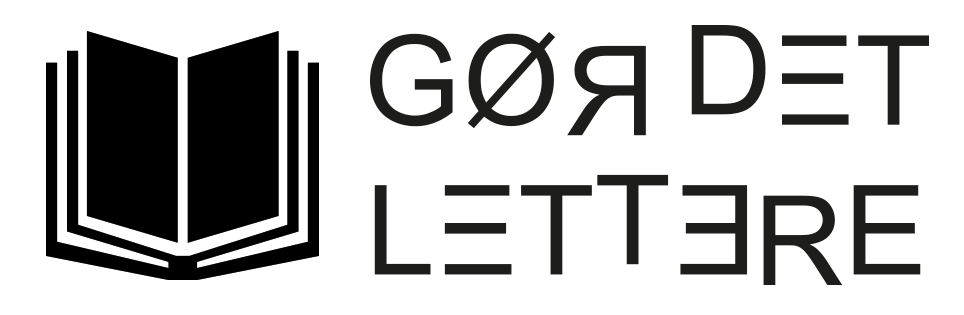 Initialer/datoInterviewguide FremgangsmådeKære bibliotek
At interviewe lokale borgere med læsevanskeligheder kan give et godt indblik i, hvordan de ser på jeres bibliotek og hvilke udfordringer, de kan have i forhold til indretning, wayfinding og betjening. Derfor opfordrer vi til, at I interviewer 2-5 voksne eller unge med læsevanskeligheder og til det formål, kan I bruge denne interviewguide. Interviewguiden er 2- delt:Generelle spørgsmål om brug af biblioteket og bibliotekets tilbudWalk through gennem biblioteksrummetStart med at sætte jer et sted og snak om de generelle spørgsmål, inden I går igennem biblioteksrummet. Start gerne ved indgangen og gå sammen igennem hele biblioteket – eller udvalgte områder, som I gerne vil have fokus på. 
Det er en god idé at tage billeder af det borgeren forholder sig til – fx indgangen, skiltningen, og kopier billederne ind i dette dokument sammen med borgerens kommentarer.Interviewet tager ca. 1 time. BibliotekInterview nummer Generelle spørgsmålGenerelle spørgsmålKøn AlderLæser/lytter du til bøger af lyst?Hvordan finder du inspiration til at finde bøger?Hvordan finder du film og musik?Hvad inspirerer dig til fx at se en film eller læse en bog?Bruger du biblioteket?Hvad kender du til bibliotekets tilbud?Hvor mange gange har du været på biblioteket i det sidste år?Hvis nej, hvorfor ikke?Hvis ja, hvilke tilbud bruger du?…og hvor ofte bruger du dem?Hvor har du din viden om biblioteket fra?Walk throughWalk throughWalk throughNu går vi en tur rundt på biblioteket. Undervejs må du gerne fortælle mig, hvad du tror, vi gerne vil vise/formidle i de forskellige områder. Du må meget gerne fortælle, når der er noget, som virker mærkeligt og hvis der er noget, der virker ulogisk eller uoverskueligt. Når vi har været i et område, fortæller jeg dig lidt om området, og så vil jeg gerne vide, hvordan du tænker, vi kan gøre det tydeligere for dig som bruger/gæst.Nu går vi en tur rundt på biblioteket. Undervejs må du gerne fortælle mig, hvad du tror, vi gerne vil vise/formidle i de forskellige områder. Du må meget gerne fortælle, når der er noget, som virker mærkeligt og hvis der er noget, der virker ulogisk eller uoverskueligt. Når vi har været i et område, fortæller jeg dig lidt om området, og så vil jeg gerne vide, hvordan du tænker, vi kan gøre det tydeligere for dig som bruger/gæst.Nu går vi en tur rundt på biblioteket. Undervejs må du gerne fortælle mig, hvad du tror, vi gerne vil vise/formidle i de forskellige områder. Du må meget gerne fortælle, når der er noget, som virker mærkeligt og hvis der er noget, der virker ulogisk eller uoverskueligt. Når vi har været i et område, fortæller jeg dig lidt om området, og så vil jeg gerne vide, hvordan du tænker, vi kan gøre det tydeligere for dig som bruger/gæst.Når du kommer ind i biblioteket kan du så se hvor du skal hen?Hvad har du brug for hjælp til?Hjælper skiltningen?Hvad kunne gøre det nemmere for dig at finde det du leder efter?Andre kommentarer?Opstilling og mærkningNår du kigger på bøger og materialer på biblioteket, er det så nemt at finde det du skal bruge og gerne vil have?Er det nemt at finde det du leder efter?Hvorfor?/hvorfor ikke?
Hvad skal der til for at det bliver nemmere at finde rundt?Andre kommentarer?TilbudHvilke af bibliotekets tilbud kender du?Hvilke af bibliotekets tilbud synes du er relevante for dig?Hvad har du brug for hjælp til?Er der nogle tilbud, du savner på dit bibliotek?Andre kommentarer?Generelt indtrykHvad er dit generelle indtryk af biblioteket efter rundturen?Hvad kunne gøre at dit biblioteksbesøg bliver bedre?Hvad er det vigtigste, personalet skal vide om at være ordblind eller læsesvag på biblioteket?Vil du helst have personlig betjening, eller vil du helst selv finde det, du leder efter?Andre kommentarer?